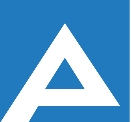 Agenţia Naţională pentru Ocuparea Forţei de MuncăLista candidaţilor care au promovat proba scrisă și sunt admişi la interviuNr. d/oNume, PrenumeComentarii1.Donțova-Lîs TatianaInterviul va avea loc la data 22.07.2020, ora 11.30, bir. 6152.Tutunaru DanielaInterviul va avea loc la data 22.07.2020, ora 11.30, bir. 615